ПЛАН-КОНСПЕКТ ИНТЕГРИРОВАННОГО УРОКА4 КЛАСС«ДЕКОРОРОВАНИЕ ОТКРЫТКИ С ЭЛЕМЕНТАМИ РОСПИСЬ ПО ДЕРЕВУ»«8 МАРТА»ВИДЫ ЗАНЯТИЙ:Усвоение исторической справки о событииРабота с декоративной бумагойРоспись деревянной плашкиИндивидуальный декор полученного произведенияЦЕЛИ УРОКА:Выработка таких качеств как внимание к близким, чувства семьи и ответственности за младших, а так же развитие творческих способностей и художественного вкуса уч-ся, обучение возможности видеть связи декоративного  искусства и его прикладного приложения в жизни ученика.НЕОБХОДИМЫЕ РАБОЧИЕ И ДЕМОНСТАЦИОННЫЕ МАТЕРИАЛЫ:Кусок дизайнерского картона, вырезанный по формату. Подготовленный и тиражированный, для каждого ученика, набор бумажных заготовок из цветной бумаги, картонное лекало платья. Клеевые карандаши, ножницы, линейки, карандаши, цветные фломастеры и маркеры, «белье» - деревянная заготовка, двусторонний скотч, цветные нитки.  ХОД УРОКАТЕМА УРОКА:   «Празднование Дня Весны – 8 марта»УЧИТЕЛЬ - Ребята, расскажите пожалуйста какой праздник мы будем отмечать в ближайшее время?УЧЕНИКИ –- 8 марта- праздник весны- мамин праздникУЧИТЕЛЬ – Совершенно точно. И все это и  есть - Международный Женский День — всемирный день женщин.  В 1910 году в Копенгагене была выдвинута идея празднования Международного женского дня, чтобы Женский день отмечался ежегодно в каждой стране в один и тот же день. Праздник отмечается даже Организацией Объединенных Наций, а в некоторых странах — этот день является национальным праздником. *Звучит музыка Антонио Вивальди из цикла «Времена года» - ВЕСНА (1 часть)Но праздник этот приходится на время самого начала весны и наступления теплых денечков. Многие литераторы, художники и композиторы обращались к теме весны, один из ни Антонио Вивальди  - мы его сейчас слышим. Многие уже давно  привыкли воспринимать весенний праздник весны и выражения нежных и теплых чувств ко всем нашим близким женщинам. Всем уже хочется тепла, весеннего солнышка! Но так просто весна не наступает. Весна барышня капризная. То выглянет ненадолго солнышко, то опять ударят морозы. Как же приблизить наступление весны?  Как любая капризная девушка, она любит немного поломаться, любит, чтобы её уговорили, позвали. И в прошлом существовали различные обряды, один из которых  до сих пор сохранился в Болгарии: делать пару куколок. * На экране компьютера и в руках у педагога куколки - мартинички.УЧИТЕЛЬ - Кто из вас знает как они называются?УЧЕНИКИ – Мартинички!УЧИТЕЛЬ – Да, это они.  Кукол вяжут парами: из белых - снега и красных ниток - солнца.  Но если раньше эти куклы являлись неизменным атрибутом обряда, в которых в основном участвовала молодежь и дети, то  теперь мартинички  делают и дарят с пожеланиями  грядущих радостных изменений, счастья,  здоровья и любви все кто пожелает. Вот мы и попробуем совместить в нашей открытке эти два этих начала. Поздравить мам с праздником 8 марта и подарить мартиничек, чтобы они надолго сохранили радость и весеннее настроение!Приступим.Возьмем нашу заготовку для открытки и согнем ее пополам продавив по линейке полосу по середине. Хорошо. Теперь вырезаем заготовку платья, приложим лекало к цветной бумаге, обведем его и вырежем.  Оно  у нас получилось яркое желтое праздничное.  Теперь вырежем заготовки вешалок и приклеим их к платьям, как будто оно висят на них, и затем наклеим платье с вешалкой на открытку с внешней стороны, ниже поместим заготовку текста «8 МАРТА».УЧЕНИКИ -  На вешалке как из бутика! УЧИТЕЛЬ – Конечно, оно так и есть, но мы сейчас сделаем полный эксклюзив! Ведь не даром мы с вами сами дизайнеры и хотим, чтобы каждая мама получила строго индивидуальное платье, и поэтому мы украсим их узорами в стиле мезенской росписи, но каждый выберет свои сочетания рисунков САМ.  Мы уже знаем, что в мезенской росписи есть набор повторяющихся линейных  узоров, и их мы пустим по канту рукава, подолу и на полочке. А центральный узор получится в середине платья. *На доску вывешиваются элементы Мезенской росписи.Посмотрев на примеры, подберем каждый свой вариант. А я пройду и подкорректирую выбранные сочетания.УЧЕНИКИ – Каждый ученик аргументирует выбранный вариант.УЧИТЕЛЬ – Варианты выбраны, делаем наброски карандашом и за тем прорисовываем черным и красным фломастером наши узоры и надпись «8 МАРТА».Теперь мы приступаем к внутренней стороне. Развернули открытку, взяли заготовки мартиничек. Обычно мы знаем, что их делают красными и белыми, мы возьмем другой контраст одну красную, другую голубую. Как вы думаете почему.УЧЕНИКИ - А у нас открытка белая.  УЧИТЕЛЬ - Правильно. Поскольку мы не вкладываем в них с прошлого мистического смысла, то в декоративных изделиях допускается подобные отступления, если они обоснованны эстетической необходимостью. Теперь вырежем мартинички, а за тем приклеив к ним цветные нитки и завязав их узелком, наклеим всю конструкцию к внутренней стороне открытки, где потом напишем свои пожелания.Все справились  отлично и теперь последний акцент нашей работы – деревянная пуговица! Используем четыре дырочки как элемент узора. Обрисуем их четырехугольником и потом разделим его пополам перпендикулярными полосками по вертикали и горизонтали – получили четыре квадрата с дырочками посередине. Вспомним символику мезенской росписи, на какой знак это похоже?УЧЕНИКИ - На знак вспаханного поля. УЧИТЕЛЬ – А если подумать?УЧЕНИКИ - Засеянного поля.УЧИТЕЛЬ - Точно! А теперь пририсуем в продолжение каждой вертикали по росточку – получилось засеянное поле с расточками. Очень символично! УЧЕНИКИ – Ваши предки вспахали и засеяли это поле, а росточки, пробившееся на нем – это вы!И последний штрих - посадим пуговицу на двусторонний скотч и прижмем его к верхней части платья. РЕЗЮМЕ - Молодцы! Смотря на эту открытку, ваши близкие женщины будут вспоминать и женский день и весну и вас – их росточки, а дома вы напишите на открытках самые теплые и проникновенные слова, о том, как вы любите и цените своих близких, и постараетесь впредь не огорчать их. 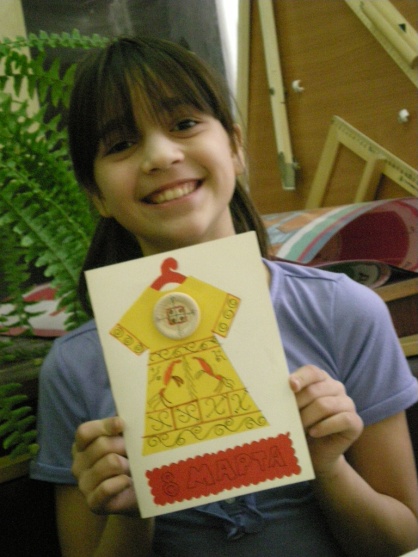 